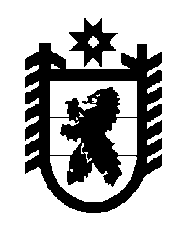 Российская Федерация Республика Карелия    УКАЗГЛАВЫ РЕСПУБЛИКИ КАРЕЛИЯО Почетном гражданине Республики КарелияПризнать Почетным гражданином Республики Карелия:1) за личный вклад в культурное, научное и социально-экономическое развитие Республики КарелияМакарова Николая Ивановича – генерального директора акционерного общества «Карелстроймеханизация»;2) за активную гражданскую позицию, общественную и благотворительную деятельность, создание современного высокотехнологичного производства и большой вклад в развитие физической культуры и спорта в Республике КарелияМаркелова Вадима Евгеньевича – генерального директора общества с ограниченной ответственностью «МB Barbell».
          Глава Республики Карелия                                                              А.О. Парфенчиковг. Петрозаводск27 июня 2018 года № 54